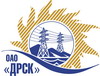 Открытое акционерное общество«Дальневосточная распределительная сетевая  компания»ПРОТОКОЛрассмотрения  заявок участников ПРЕДМЕТ ЗАКУПКИ: право заключения договора на выполнение работ: «Выполнение проектно-изыскательских работ  для реконструкции сетей 6/0,4 кВ с. Тигровое» для нужд филиала «Приморские электрические сети» (закупка 1680 раздела 2.2.1.  ГКПЗ 2013 г.).Плановая стоимость: 1 450 000,0 руб. без НДС. Указание  о проведении закупки от 29.10.2013 № 137.ПРИСУТСТВОВАЛИ: постоянно действующая Закупочная комиссия 2-го уровня.ВОПРОСЫ, ВЫНОСИМЫЕ НА РАССМОТРЕНИЕ ЗАКУПОЧНОЙ КОМИССИИ: О признании предложений соответствующими условиям закупки.О предварительной ранжировке предложений.О проведении переторжки.ВОПРОС 1 «О признании предложений соответствующими условиям закупки»РАССМАТРИВАЕМЫЕ ДОКУМЕНТЫ:Протокол процедуры вскрытия конвертов с заявками участников.Сводное заключение экспертов Моториной О.А., Скаредина В.А. и Емельянова А.А.Предложения участников.ОТМЕТИЛИ:Предложения ООО «Дальний Восток Энергосервис» г. Владивосток, ООО «ТехЦентр» г. Владивосток признаются удовлетворяющими по существу условиям закупки. Предлагается принять данные предложения к дальнейшему рассмотрению.ВОПРОС 2 «О предварительной ранжировке предложений»РАССМАТРИВАЕМЫЕ ДОКУМЕНТЫ:Протокол процедуры вскрытия конвертов с заявками участников.Сводное заключение экспертов Моториной О.А., Скаредина В.А. и Емельянова А.А.Предложения участников.ОТМЕТИЛИ:В соответствии с требованиями и условиями, предусмотренными извещением о закупке и Закупочной документацией, предлагается предварительно ранжировать предложения следующим образом:1 место: ООО «ТехЦентр» г. Владивосток с ценой 1 400 000,0  руб. без НДС (1652 000,0 руб. С НДС). В цену включены все налоги и обязательные платежи, все скидки. Срок выполнения: начало - с момента заключения договора, окончание – 28.02.2014 г. Условия оплаты: без аванса. Расчет производится путем перечисления денежных средств на расчетный счет Подрядчика в течение 30 (тридцати) календарных дней с момента подписания актов сдачи-приемки выполненных работ обеими сторонами. Окончательный расчет производится после устранения Подрядчиком замечаний Заказчика и получения положительного заключения по выполненной документации на основании акта выполненных работ по последнему этапу и счета. Гарантия на своевременное и качественное выполнение работ, а также на устранение дефектов, возникших по вине Подрядчика, составляет 36 месяцев со дня подписания акта сдачи-приемки. Предложение имеет статус оферты и действует до 20 января 2014 г.2 место: ООО «Дальний Восток Энергосервис» г. Владивосток с ценой 1 434 359,0  руб. без НДС (1 692 543,62 руб. с НДС). В цену включены все налоги и обязательные платежи, все скидки. Срок выполнения: начало - с момента заключения договора, окончание – 28.02.2014 г. Условия оплаты: без аванса. Расчет производится путем перечисления денежных средств на расчетный счет Подрядчика в течение 30 (тридцати) календарных дней с момента подписания актов сдачи-приемки выполненных работ обеими сторонами. Окончательный расчет производится после устранения Подрядчиком замечаний Заказчика и получения положительного заключения по выполненной документации на основании акта выполненных работ по последнему этапу и счета. Гарантия на своевременное и качественное выполнение работ, а также на устранение дефектов, возникших по вине Подрядчика, составляет 36 месяцев со дня подписания акта сдачи-приемки. Предложение имеет статус оферты и действует 100 календарных дней с дыты вскрытия конвертов (15.11.2013 г.).ВОПРОС 3 «О проведении переторжки»ОТМЕТИЛИ:Учитывая результаты экспертизы предложений Участников закупки, Закупочная комиссия полагает целесообразным проведение переторжки.РЕШИЛИ:Признать предложения ООО «Дальний Восток Энергосервис» г. Владивосток, ООО «ТехЦентр» г. Владивосток соответствующими условиям закупки. Утвердить предварительную ранжировку предложений 1 место - ООО «ТехЦентр» г. Владивосток2 место – ООО «Дальний Восток Энергосервис» г. ВладивостокПровести переторжку.Пригласить к участию в переторжке следующих участников: ООО «Дальний Восток Энергосервис» г. Владивосток, ООО «ТехЦентр» г. Владивосток. Определить форму переторжки: заочная.Назначить переторжку на 02.12.2013 в 16:00 благовещенского времени.Место проведения переторжки: 675000, г. Благовещенск, ул. Шевченко 28, каб. 244.Техническому секретарю Закупочной комиссии уведомить участников, приглашенных к участию в переторжке о принятом комиссией решении.Ответственный секретарь Закупочной комиссии 2 уровня                                     О.А.МоторинаТехнический секретарь Закупочной комиссии 2 уровня                                         О.В.Чувашова            № 15/УТПиР-Рг. Благовещенск28 ноября 2013 г.